Buenos Aires, 11 de julio de 2019Barómetro Coface - Las tensiones comerciales vuelven a ocupar el primer plano de la economía mundialLa guerra comercial entre Estados Unidos y China, el sector automotriz en dificultades, el menor crecimiento de las economías emergentes.... el segundo trimestre de 2019 pone de manifiesto una desaceleración de la economía mundial.La disminución del comercio mundial se confirma para este primer semestre del año y, aunque se espera una ligera recuperación en el segundo semestre, debería sufrir una pérdida de volumen del 0,7% a lo largo del año, según el barómetro de Coface. Se espera que el crecimiento económico mundial disminuya del 3,1% en 2018 al 2,7% en 2019 y se mantenga estable en 2020. En este contexto, Coface espera que la mayoría de los países registren un aumento de las insolvencias de empresas este año.Sectores en tensión....en particular el automotriz Automotriz, metalurgia, distribución, indumentaria, hay muchos sectores que ilustran bien las vulnerabilidades de la economía global. Por lo tanto, Coface está degradando su evaluación del riesgo de crédito de las empresas del sector automotriz en 13 países por segunda vez en seis meses para muchas de ellas (y para casi todas las evaluaciones de riesgo del sector en Europa). El sector automotriz es emblemático de las dificultades de la economía mundial. Al mismo tiempo, se ve penalizado por una desaceleración cíclica en muchas regiones, riesgos políticos relacionados con el proteccionismo comercial y cambios en el comportamiento de los consumidores (por ejemplo, altos niveles de equipamiento doméstico en China y nuevas normativas anticontaminación en Europa). Tensiones comerciales que afectan a la economía mundialLas tensiones comerciales entre China y los Estados Unidos contribuirán a una desaceleración de la economía estadounidense junto con una menor demanda interna, con un crecimiento económico estimado del 2,5% este año y de sólo el 1,3% en 2020, frente al 2,9% en 2018. En cuanto a China, la guerra comercial ha provocado una caída de sus exportaciones a Estados Unidos del 10% en los cuatro primeros meses del año. En términos más generales, las incertidumbres sobre el resultado de las negociaciones entre los gobiernos chino y estadounidense y el clima de tensión generado por esta guerra comercial siguen pesando sobre el nivel de confianza de las empresas. Los indicadores de confianza empresarial en muchos países de todo el mundo han disminuido en el último año, especialmente en los sectores manufactureros. Este es el caso de Alemania, donde los indicadores de confianza empresarial, como el IFO, se encuentran en junio en su nivel más bajo de los últimos cinco años. La tasa anual de producción industrial tiende a disminuir. Coface prevé un crecimiento económico del 0,8% este año, frente al 1,5% del año pasado. Coface reduce su evaluación del riesgo país para Alemania de A1 a A2. Tres economías que dependen de la economía alemana también están degradadas. Este es el caso de la República Checa y Eslovaquia (ambas de A2 a A3), así como de Austria (de A1 a A2). El riesgo empresarial también aumenta en Islandia (degradada a A3). En un plano más positivo, las empresas de Uzbekistán (de C a B) y Kirguistán (de D a C) se están beneficiando de una apertura política y económica relativa y continua. 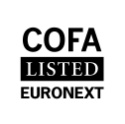 